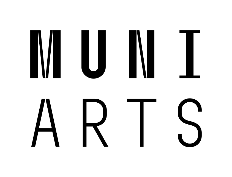 FORMULÁŘStipendijní program na podporu studentských komunit Filozofické fakulty Masarykovy univerzity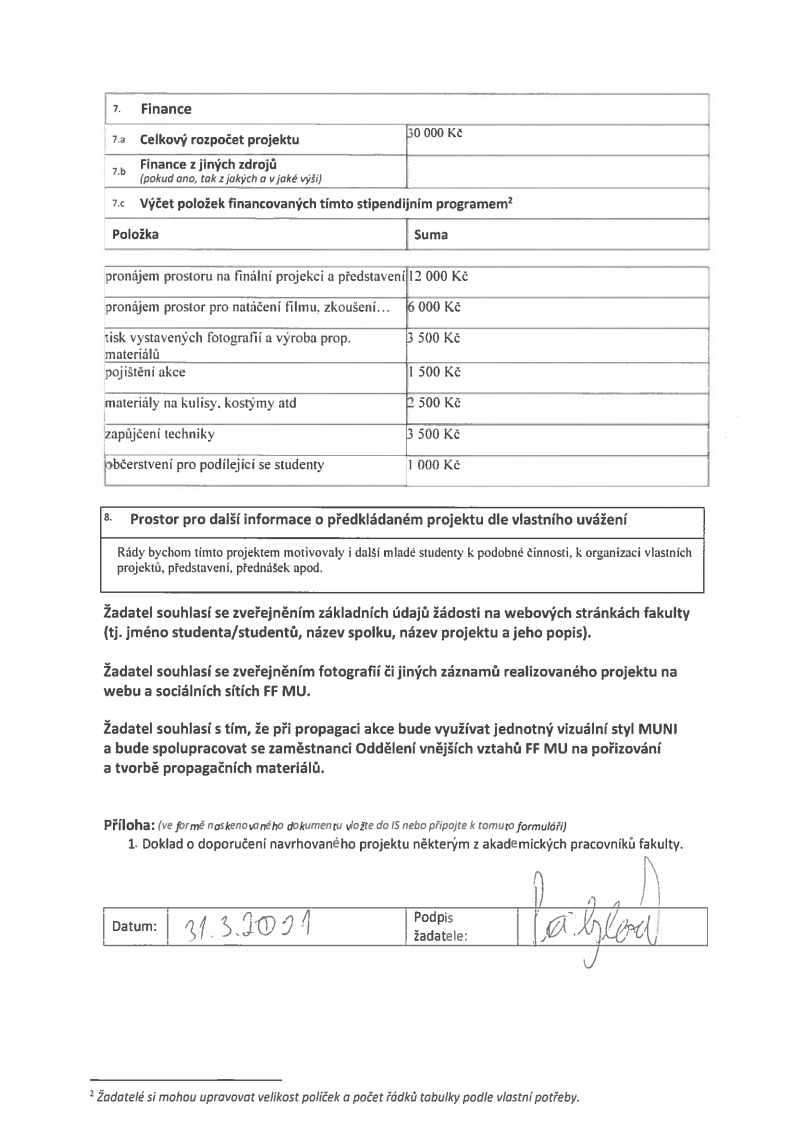 Příloha: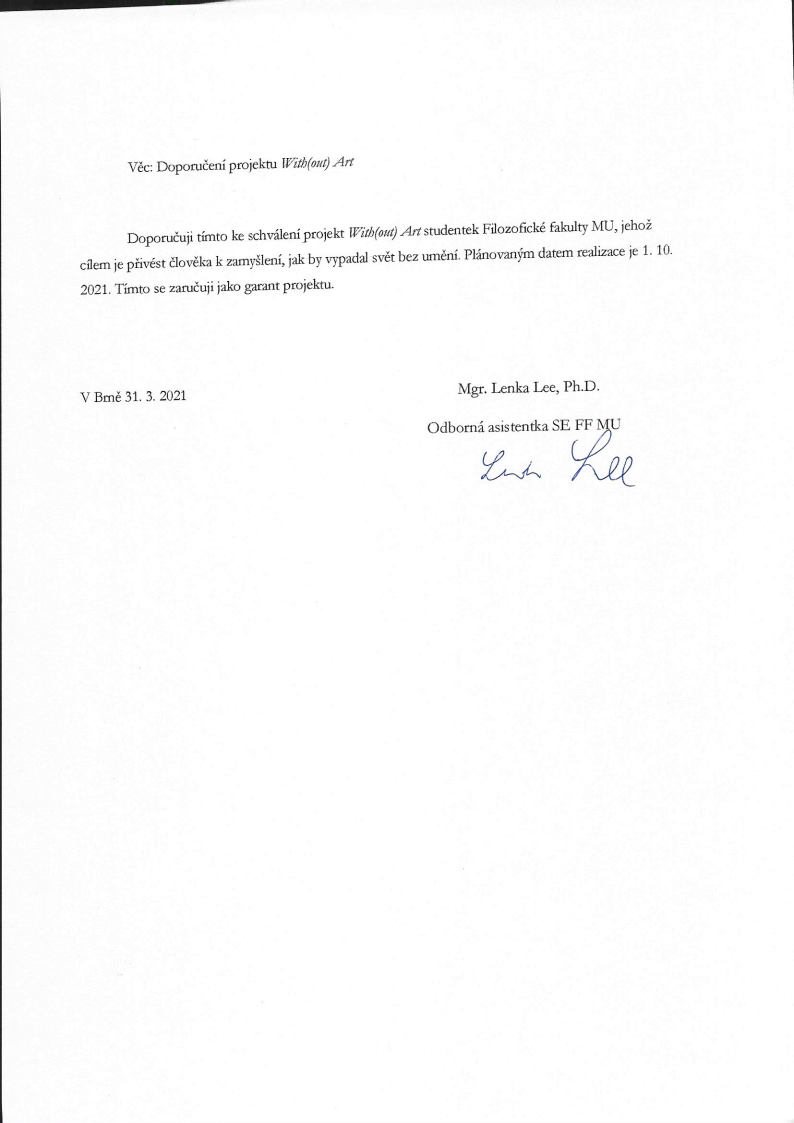 Doporučení od pí doktorky Lenky Lee1.Název projektuWith(out) ArtWith(out) Art2a.Hlavní cíle projektu (2 až 3 věty)Chtěly bychom přivést diváky k zamyšlení – jaký by byl svět, kdyby nebylo žádného umění? Dnes se umění a kultura nebere všude zcela vážně, často jej lidé vnímají buď jako byznys nebo jako něco zbytného a dochází k nedocenění umělců samotných. Chtěly bychom tedy položit otázku – jak bychom jako společnost žili bez umění, potažmo bez umělců? Chceme tak poukázat například na to, že bez umění a umělecké tvorby by se naše společnost vyvíjela zcela jinak.Chtěly bychom přivést diváky k zamyšlení – jaký by byl svět, kdyby nebylo žádného umění? Dnes se umění a kultura nebere všude zcela vážně, často jej lidé vnímají buď jako byznys nebo jako něco zbytného a dochází k nedocenění umělců samotných. Chtěly bychom tedy položit otázku – jak bychom jako společnost žili bez umění, potažmo bez umělců? Chceme tak poukázat například na to, že bez umění a umělecké tvorby by se naše společnost vyvíjela zcela jinak.2b.Hlavní cílová skupina projektu (komu je projekt určen) Studenti/pracovníci MU; široká veřejnost Studenti/pracovníci MU; široká veřejnost3.Zodpovědný žadatel (tj. student zodpovědný za předkládaný projekt a jeho naplnění)Zodpovědný žadatel (tj. student zodpovědný za předkládaný projekt a jeho naplnění)3.aJméno žadateleKristýna Přibylová3.bUČO5119813.cStudijní obor Hudební věda a Estetika4.Spolek5.Číslo bankovníhoúčtu219464715/06005.  Další žadatelé (tj. seznam studentů, kteří se budou na projektu podílet)Sargylana Guliaeva - 512613; Karla Křivánková - 512522; Bianca Vladana Tesařová - 243720; Anna Spáčilová - 512985